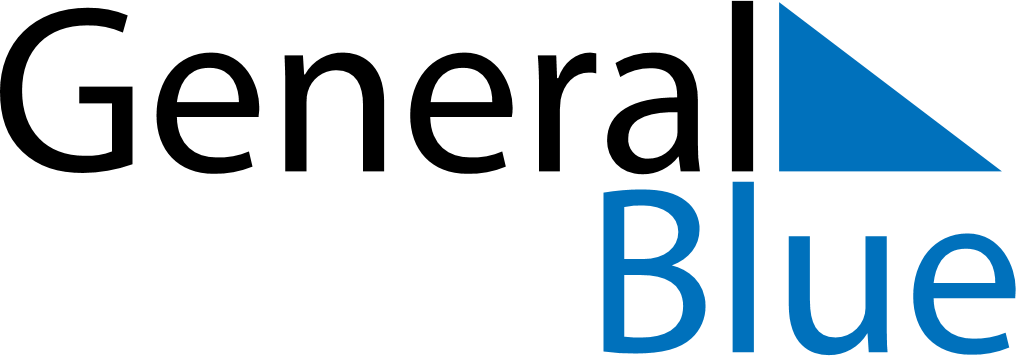 2026 – Q2Aruba  2026 – Q2Aruba  2026 – Q2Aruba  2026 – Q2Aruba  2026 – Q2Aruba  AprilAprilAprilAprilAprilAprilAprilSundayMondayTuesdayWednesdayThursdayFridaySaturday123456789101112131415161718192021222324252627282930MayMayMayMayMayMayMaySundayMondayTuesdayWednesdayThursdayFridaySaturday12345678910111213141516171819202122232425262728293031JuneJuneJuneJuneJuneJuneJuneSundayMondayTuesdayWednesdayThursdayFridaySaturday123456789101112131415161718192021222324252627282930Apr 3: Good FridayApr 5: Easter SundayApr 6: Easter MondayApr 27: Kings DayMay 1: Labour DayMay 14: Ascension DayJun 24: Dera Gai